Fiche outils : l’abonnement SNCFObjectifs :Représenter sur le logiciel Excel le graphique représentant la situationObtenir les équations des différentes courbes.Ouvrir le logiciel ExcelReproduire le tableau complété.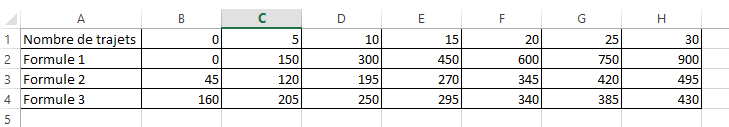 Sélectionner la plage de données. 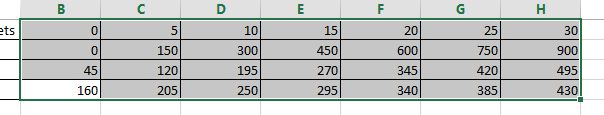 Cliquer sur « INSERTION »Puis cliquer sur  et sélectionner le premier type de nuage de points.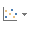 Un graphique apparait.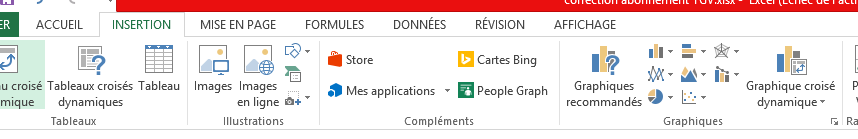 Faire un clic droit sur un point d’une des courbes Cliquer ensuite sur format de la courbe de tendanceCliquer sur « linéaire »puis cliquer sur « afficher l’équation sur le graphique »Puis fermer la fenêtre.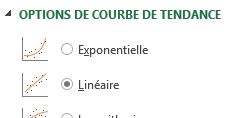 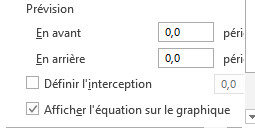 Reproduire les étapes 5) et 6) pour les deux autres courbes.